Je m’appelle - ___________________________________________________________				French 6La date - ___________________________________________________________				Colors HW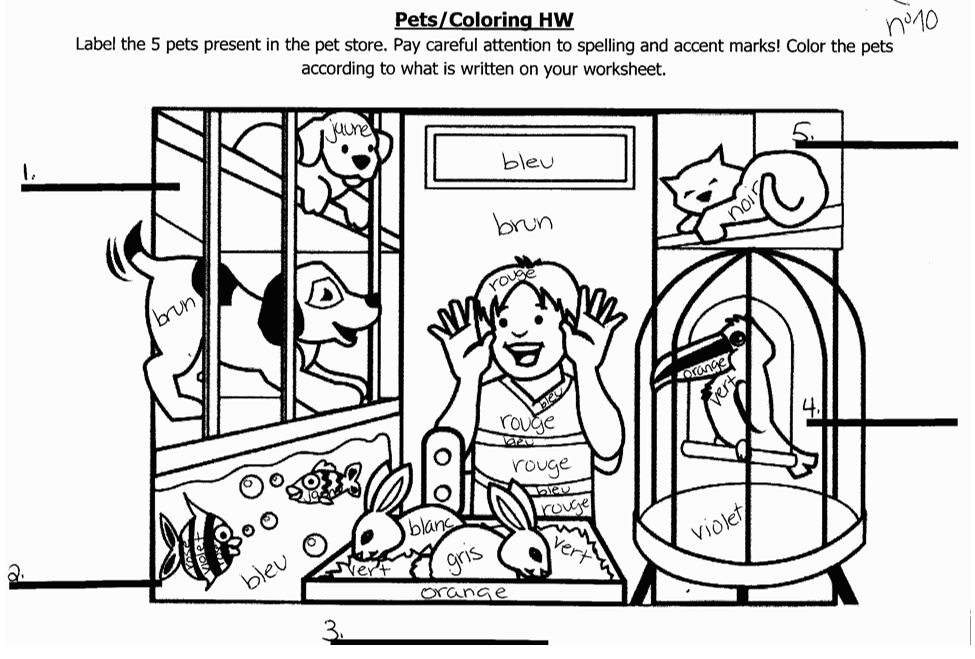 